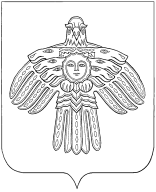 ТШÖКТÖМРАСПОРЯЖЕНИЕО внесении изменений в распоряжение администрации Сельского поселения «Серёгово» от 03.03.2015г.  №14  «Об утверждении Положения о комиссии по соблюдению требований к служебному поведению муниципальных служащих  администрации сельского поселения «Серёгово» и урегулированию конфликта интересов»              В связи с изменением состава комиссии внести изменения в распоряжение администрации Сельского поселения «Серёгово» от 01.06.2017г.  №14 «Об утверждении Положения о комиссии по соблюдению требований к служебному поведению муниципальных служащих  администрации сельского поселения «Серёгово» и урегулированию конфликта интересов»:     1.  Приложению № 2   изложить в новой редакции согласно приложению.Глава  сельского поселения «Серёгово»                                            Т.Г. Каракчиева (Приложение № 2)Состав комиссии по соблюдению требований к служебному поведению муниципальных служащих администрации сельского поселении «Серёгово» и урегулированию конфликтов	Председатель: – Каракчиева Т.Г. -  Глава сельского поселения «Серёгово»;		Секретарь: -Пономарева О.В. - ведущий инспектор администрации сельского поселения «Серёгово;		Члены комиссии:– Шергина Е.И. -  и.о. главного бухгалтера администрации сельского поселения «Серёгово»;–  Павлов А.Н. - депутат сельского поселения «Серёгово» (по согласованию).–  Шергин А.Л. -  депутат сельского поселения «Серёгово» (по согласованию).